Скажите НЕТ - Нелегальной занятости!Устроиться на работу без заключения трудового договора - не проблема. Но если работодатель нарушит Ваши права, то при неофициальных трудовых отношениях доказать этот факт будет практически невозможно! Соглашаясь работать неофициально, работник рискует: -не получить зарплату в случае конфликта с работодателем; -не получить оплату отпуска или вовсе не пойти в отпуск; -не получить оплату листка нетрудоспособности; -не получить в полном объеме пособие по безработице; -полностью лишиться социальных гарантий (пособие по уходу за ребенком, выходные пособия в случае сокращения); -получить отказ в расследовании несчастного случая на производстве; -не получить расчет при увольнении; -получить отказ в выдаче кредита в банке и в выдаче визы. Кроме того, с зарплаты не будут производиться пенсионные отчисления. Эту неприятность Вы остро почувствуете при выходе на пенсию. 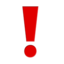 Неоформленные трудовые отношения - это схема ухода от налогов за Ваш счет! 